VocabularyA  For each question, put a cross (x) under the English meaning that matches what you hear.You will hear each German word twice. Choose one correct answer only. B  For each question, put a cross (x) under the type of word you hear. 
You will hear each German word twice. Choose one correct answer only.C  Translate the underlined German word to complete each English sentence. 1. Auf Wiedersehen Frau Schmidt!	______________ Mrs Schmidt!2. Ist er da?					Is he ______________?3. Was ist dein Lieblingstier?		What is your ______________?4. Er ist zu Hause.				He is ______________.5. Der Tisch ist sehr klein.			The table is ______________ small.6. Das Bild ist groβ und gelb.		The picture is big ______________ yellow.		7. Ich höre Musik.				I ______________ music.8. Wie sagt man ‘German’?		______________ ‘German’?D  For each question, put a cross (x) under the word that best fits each category. 
Choose one correct answer only. E  Translate the underlined English words to complete the German sentence. 1. Yes, I am here.				________, ich ________ hier. 	(Write two words.)2. Here is the dog.				Hier ist der ________.		(Write one word.)	3. There are four things.			____________ vier Dinge.		(Write two words.)4. Max sings.				Max ________.			(Write one word.)5. Jakob has ten flowers.			Jakob hat ________ Blumen.	(Write one word.)6. Where is my book? 			Wo ist mein ________? 		(Write one word.)7. I think.					Ich ________.			(Write one word.)8. The example is false.			Das Beispiel ist ________.		(Write one word.)9. How’s it going? Not so good!	Wie geht’s? Nicht so ________.	(Write one word.)10. You have the game.			Du hast das ________.		(Write one word.)	Total marks available (Vocabulary): 44GrammarA Put a (X) next to the person the sentence is about. B Add a full stop (.) or a question mark (?) next to each sentence to show whether it is a statement or a question. 1. Hört sie Musik  2. Du singst ein LiedC Put a (X) next to the English meaning of the German sentence. D Write the German word for ‘a’ in the gap. 
E Write the German word for ‘the’ in the gap.F Write the German word for ‘my’ in the gap. G Look at these male nouns. Write the female version of each noun in the table below. H Write the plural version of each noun in the table below. Total marks available (Grammar): 20ABCD1.thingpresentnotebookboard1.2.Iyoushehe2.3.to understandto playto winto have3.4.human beingfrienddogwoman4.5.wrongrightredyellow5.6.veryoftenorbut6.7.bagwatersongword7.8.to beto thinkto do, maketo know8.This word is a good example of …This word is a good example of …This word is a good example of …This word is a good example of …This word is a good example of …ABCD1.a numbera placean activitya person2.a colouran animala question worda greeting3.a personan objecta fooda place4.an activitya numbera colouran animalThis word is a good example of …This word is a good example of …This word is a good example of …This word is a good example of …This word is a good example of …ABCD1. a numberrotachtuntenwie2. a foodKuchenFrauPunktLied3. a countryHausWasserFensterDeutschland4. an activityseinspielenhabenverstehen5. a placeTafelNummerSchuleHerr1 I  you [singular] she/he… habe das Foto.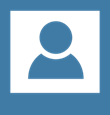 2 I  you [singular] she/he… lernst viel.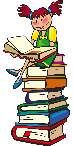 3 I  you [singular] she/he… bist toll.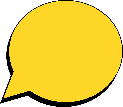 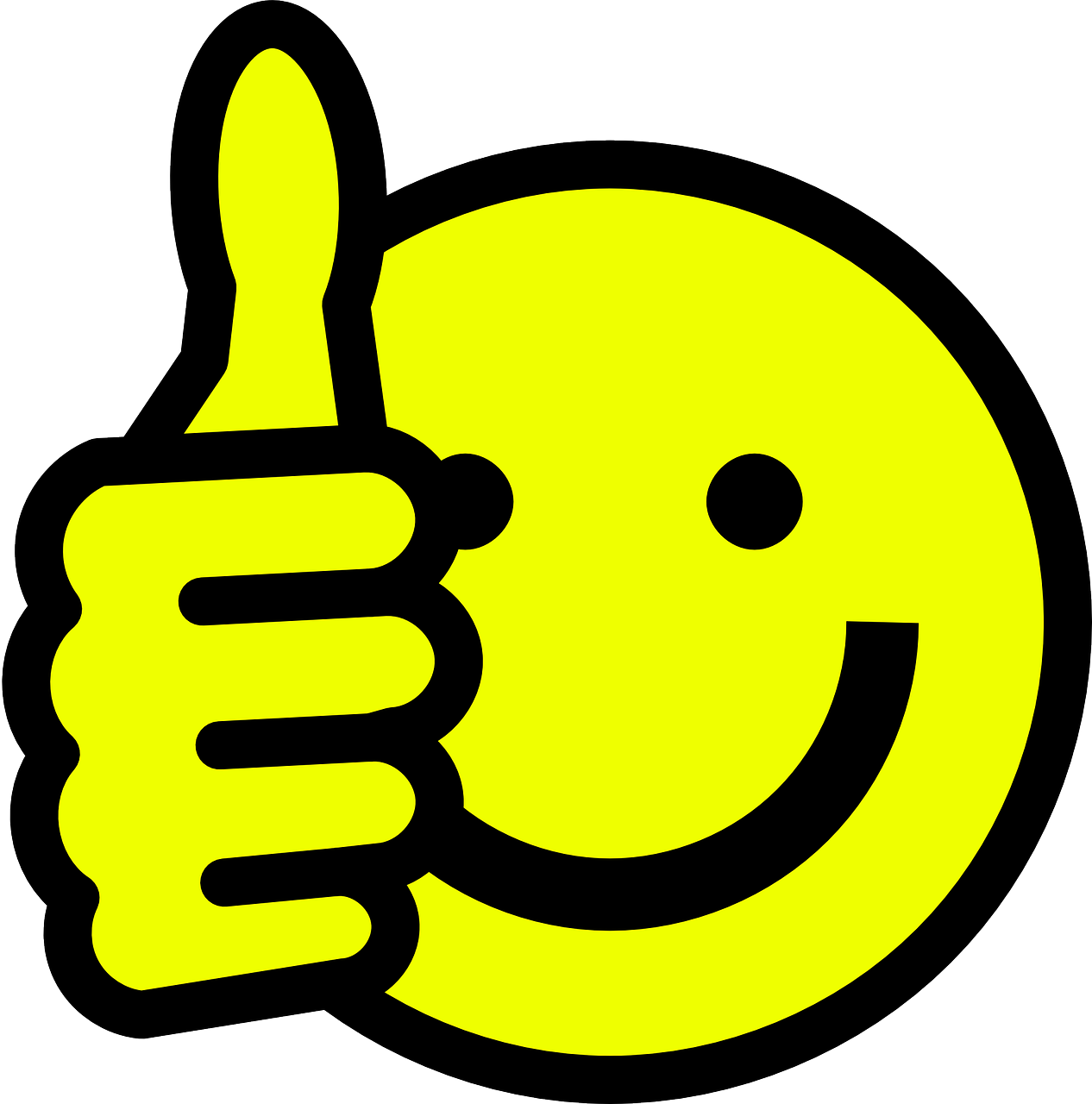 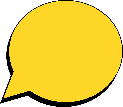 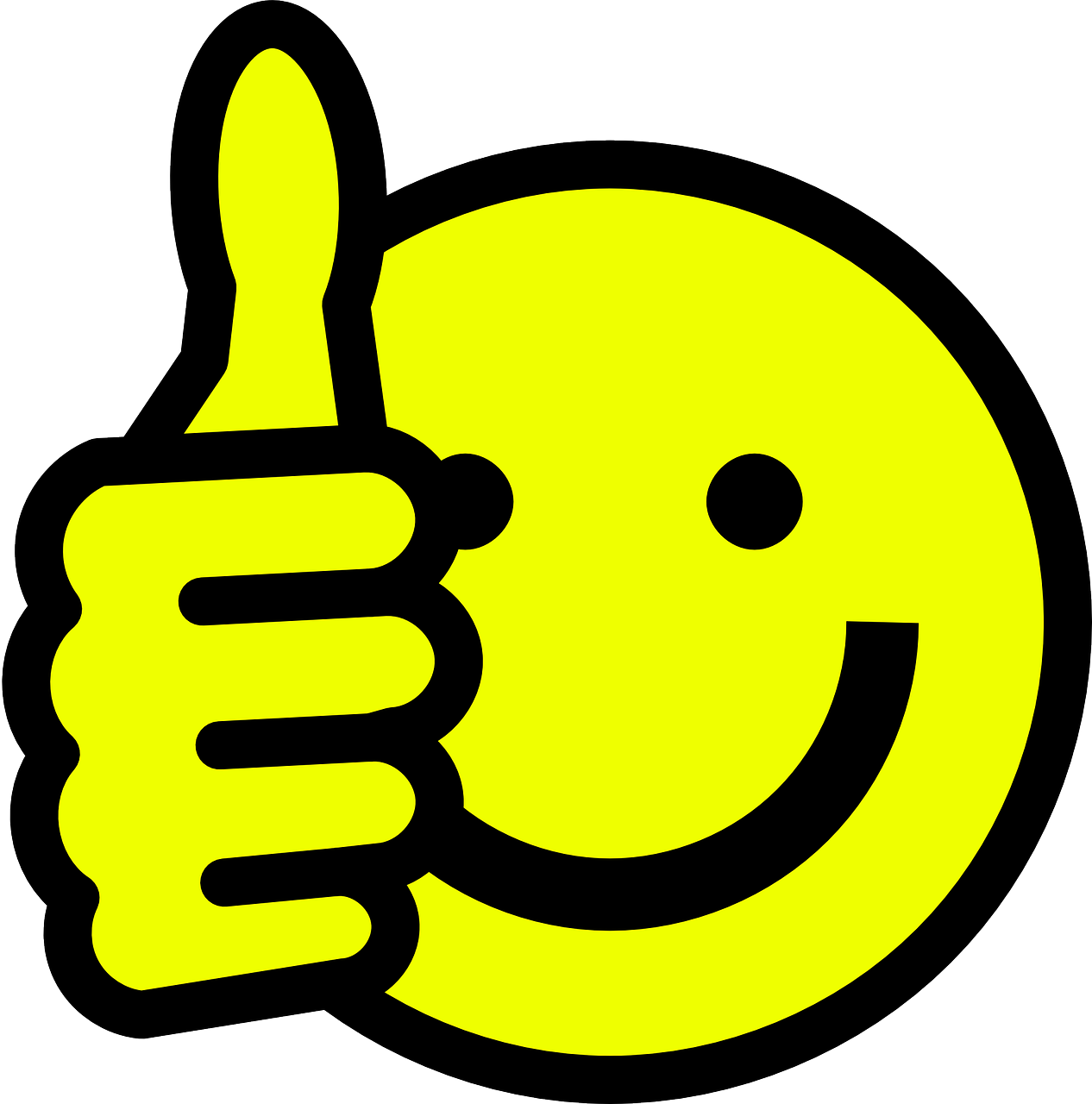 4 I  you [singular] she/he… spiele Fußball.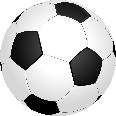 5 I  you [singular] she/he… ist in Deutschland.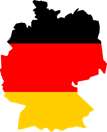 1Das Buch ist nicht klar. The book is clear. The book is not clear.2Du hast keinen Fuβball. You have a football. You don’t have a football.3Das ist ein Bleistift. That is a pencil. That is not a pencil.1________ Blume (f)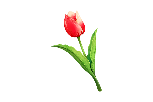 2Sie hat ________ Tisch. (m)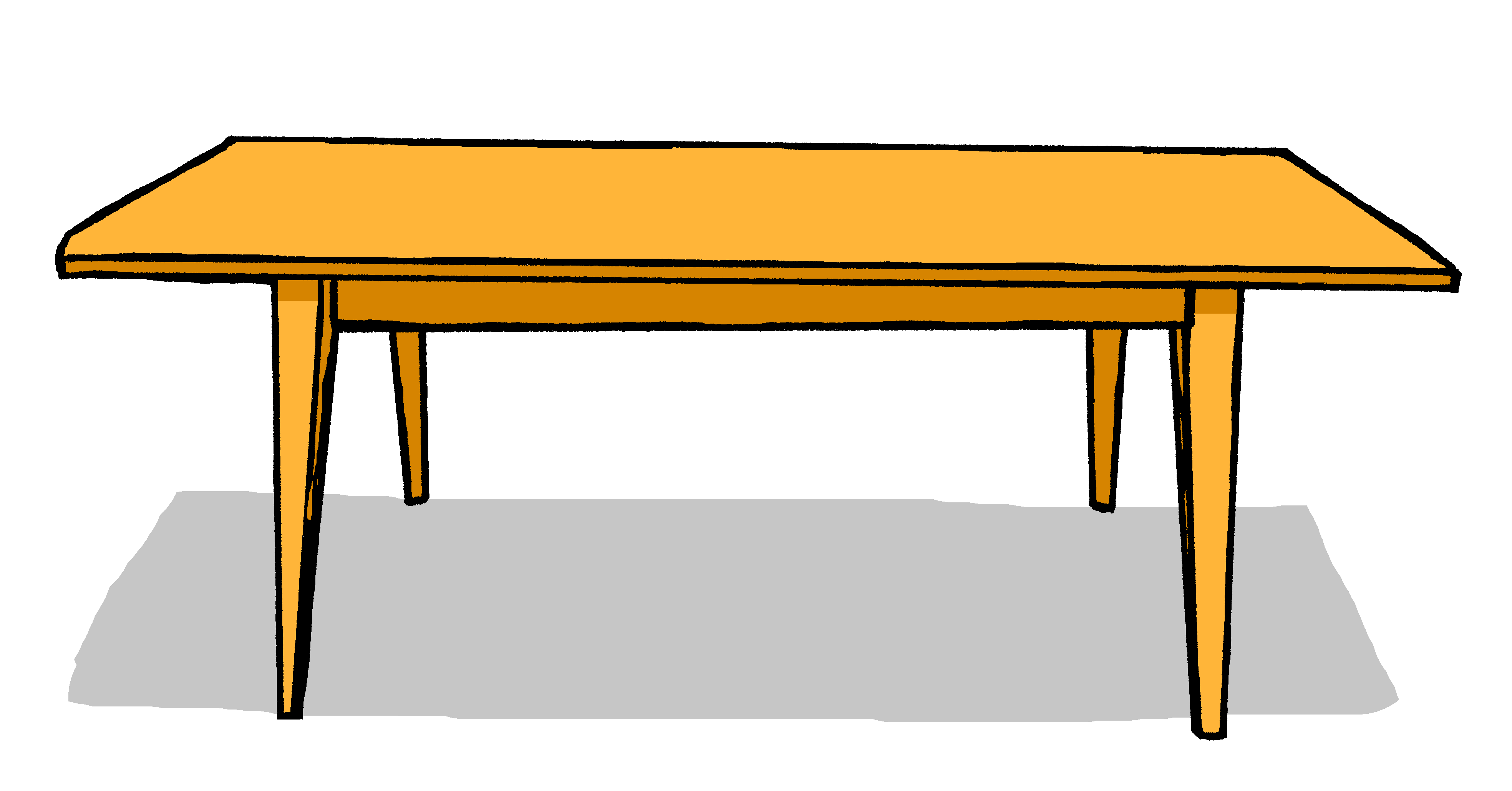 1________ Haus (nt)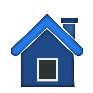 2Du hast ________ Kuchen. (m)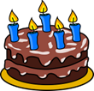 1Das ist ________ Film (m)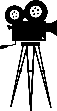 2Das ist ________ Tasche (f)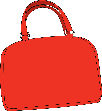 Male nounFemale noun1der Lehrerdie __________1the (male) teacherthe (female) teacher2der Freunddie __________2the (male) friendthe (female) friend1ein Filmzwei __________1one (a) filmtwo films2eine Flaschezwei __________2one (a) bottletwo bottles